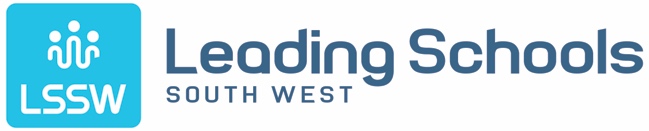 Leadership GrantsLeading Schools South West is well-known for the quality of its NPQ courses. LSSW is a charitable company started by schools, and its sole purpose is to improve the quality of school leadership. As a result, it is offering grants to schools or individuals to undertake activities which improve and develop leadership skills. EligibilityAll state schools and staff in Cornwall, Devon, Plymouth, Torbay and Somerset. Successful applicants will be asked for a short report upon completion, published on the LSSW website for the benefit of other leaders. You or your school need to have completed an NPQ with LSSW in the past, or be engaging with programmes now.ScopeThe scope is deliberately broad in order to give the opportunity for creative thinking about activities that are not currently covered by the NPQ courses. Grants can be small (eg to fund travel expenses to a course) or larger (eg to release time for a team to work on a project). We are unlikely to offer in excess of £5k for a single project. The greater the sum requested, the greater the justification which is needed. Grants are not given for foreign travel or for equipment. You may find it helpful to consider the evidence on best practice in CPD from DfE and EEF. https://www.gov.uk/government/publications/standard-for-teachers-professional-development  https://educationendowmentfoundation.org.uk/education-evidence/guidance-reports/effective-professional-development  In completing the attached application form, you are asked to explain:Details of the activity to be funded, including people involved and timescalesAnticipated outcomesBreakdown of costsWhy your Trust cannot fund this activityApplicationPlease complete the attached form. If you would like informally to discuss your proposed application before submission, please email admin@leadingschoolssouthwest.org,uk with the email heading “LSSW Leadership Grants”. Applications can be submitted at any time to the same email address, and are assessed at LSSW quarterly Board meetings.Thank you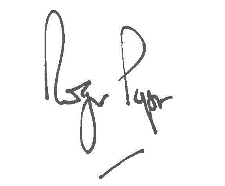 LSSW Director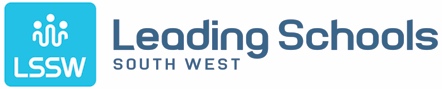 LSSW Leadership Grants Application FormSchool:LA/MAT:Phase:No. on roll:Name of applicant:Role:Contact tel.no:Email:Details of the activity to be funded, including people involved and timescales:Anticipated outcomes:Itemisation of costs and amount requested:If you are part of a MAT: Total MAT reserves as shown in the previous year’s company accounts:Please explain how much your MAT is contributing, or why it is unable to fund this activity: Signature of applicant:……………………..Name of Headteacher:Signature of Headteacher:………………………